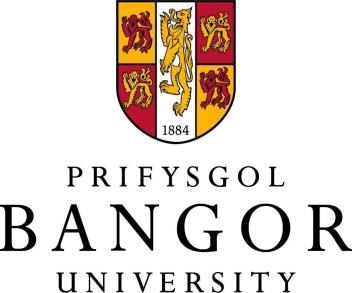 BANGOR UNIVERSITY FEE STATUS ENQUIRY FORM Bangor University, in common with other UK universities, charges tuition fees at a higher level (full cost) to students classified as "overseas" for fee purposes than to those classified as "home" (or "UK/EU").  A summary of guidance and current definitions of an overseas student for fee purposes is available from UKCISA (http://www.ukcisa.org.uk/student/info_sheets/tuition_fees_ewni.php).A copy of the University’s current table of fees may be obtained online at http://www.bangor.ac.uk/ar/main/fees/home.htm.The personal information provided by you in completing this form will be used by the University solely to determine whether you will be classified as a home or overseas student for the purpose of tuition fees.  Please note that you may be asked to provide proof to support any of the answers you give.  Where you attach copies of documentary evidence, the University reserves the right to examine originals. If you are offered and accept a place at this University then your personal information may be kept in a personal file and stored electronically. You agree that in completing this form you consent to the University processing your personal information for the purpose outlined above. Instructions for Completion You must address ALL sections on the form unless otherwise directed. Sections 1-6 must be fully completed.If Sections 7, 8 and / or 9 do not apply to your situation, please tick the “not applicable” box and move on to the next question.Please give your answer to YES/NO questions by placing a tick in the relevant box, ie if you wish to answer “YES”:	Yes 		No When answering     Yes , please note the evidence requested and ensure that it is included when you return the completed form.3. 	Please provide a copy of your passport showing all entry clearance / visas and identity details. 4. 	Please return this form to the Admissions Office, as instructed at the end of the form.  Please complete: DECLARATION I declare that, to the best of my knowledge, all the information given on this form is complete and true, and I understand that I may be required, at any time, to produce documentary evidence to support any of the answers given. Signed: _____________________________________________ Date: _________________________ FOR OFFICE USE ONLY FOR OFFICE USE ONLY PG   UG   International    Home  International    Home  International    Home Reason: Category 1: Banner ref: Reason: Condition 1 – Settled  YES   NO  Assessing Officer: Assessing Officer: Reason: Condition 2 – 3 years  YES   NO  Date: Date: Reason: Condition 3 - Education  YES   NO  Completed on Banner: Completed on Banner: Reason: Other Category: 1. PERSONAL AND CONTACT DETAILS  (Complete ALL questions, enter ‘N/A’ if not applicable) 1. PERSONAL AND CONTACT DETAILS  (Complete ALL questions, enter ‘N/A’ if not applicable) 1. PERSONAL AND CONTACT DETAILS  (Complete ALL questions, enter ‘N/A’ if not applicable) 1. PERSONAL AND CONTACT DETAILS  (Complete ALL questions, enter ‘N/A’ if not applicable) 1. PERSONAL AND CONTACT DETAILS  (Complete ALL questions, enter ‘N/A’ if not applicable) 1. PERSONAL AND CONTACT DETAILS  (Complete ALL questions, enter ‘N/A’ if not applicable) 1. PERSONAL AND CONTACT DETAILS  (Complete ALL questions, enter ‘N/A’ if not applicable) Title (please ‘tick’)Title (please ‘tick’)Mr  Ms  Mrs  Dr  Miss  Other  Mr  Ms  Mrs  Dr  Miss  Other  Mr  Ms  Mrs  Dr  Miss  Other  Mr  Ms  Mrs  Dr  Miss  Other  Mr  Ms  Mrs  Dr  Miss  Other  Surname (Family name)  Surname (Family name)  First name(s) (Second name(s))  First name(s) (Second name(s))  Date of Birth (day/month/year)  Date of Birth (day/month/year)  ____/____/____ Nationality:Nationality:University ID Ref. No: (if known) University ID Ref. No: (if known) 500 _ _ _ _ _ _ 500 _ _ _ _ _ _ 500 _ _ _ _ _ _ 500 _ _ _ _ _ _ 500 _ _ _ _ _ _ UCAS No (if applicable – undergraduate applicants only):  UCAS No (if applicable – undergraduate applicants only):  UCAS No (if applicable – undergraduate applicants only):  UCAS No (if applicable – undergraduate applicants only):  Current address Current address Current address Current address Current address Current address Dates of Residence (From – To) How long have you lived here?How long have you lived here?Permanent address (if different from above) Permanent address (if different from above) Permanent address (if different from above) Permanent address (if different from above) Permanent address (if different from above) Permanent address (if different from above) Dates of Residence (From – To) If you have lived at your current address for less than three years, please provide details of your previous address: If you have lived at your current address for less than three years, please provide details of your previous address: If you have lived at your current address for less than three years, please provide details of your previous address: If you have lived at your current address for less than three years, please provide details of your previous address: If you have lived at your current address for less than three years, please provide details of your previous address: If you have lived at your current address for less than three years, please provide details of your previous address: If you have lived at your current address for less than three years, please provide details of your previous address: Previous address How long did you live here?  How long did you live here?  2. FURTHER ADDRESS DETAILS If you have lived at addresses other than those already detailed in Section 1 in the 10 years prior to the commencement of the course (as noted in Section 3), please give details below: 2. FURTHER ADDRESS DETAILS If you have lived at addresses other than those already detailed in Section 1 in the 10 years prior to the commencement of the course (as noted in Section 3), please give details below: 2. FURTHER ADDRESS DETAILS If you have lived at addresses other than those already detailed in Section 1 in the 10 years prior to the commencement of the course (as noted in Section 3), please give details below: Previous Address(es) (most recent first)Country Dates of Residence (From – To) Please give dates and details of any absences from the UK I EEA I Switzerland during the 3 years prior to the commencement of the course (as noted in section 2).  Include all periods longer than 5 weeks:  3. DETAILS OF PROGRAMME OF STUDY (Complete ALL questions, enter ‘N/A’ if not applicable)3. DETAILS OF PROGRAMME OF STUDY (Complete ALL questions, enter ‘N/A’ if not applicable)3. DETAILS OF PROGRAMME OF STUDY (Complete ALL questions, enter ‘N/A’ if not applicable)3. DETAILS OF PROGRAMME OF STUDY (Complete ALL questions, enter ‘N/A’ if not applicable)3. DETAILS OF PROGRAMME OF STUDY (Complete ALL questions, enter ‘N/A’ if not applicable)Are you applying for an Undergraduate or Postgraduate course? Are you applying for an Undergraduate or Postgraduate course? Are you applying for an Undergraduate or Postgraduate course? Are you applying for an Undergraduate or Postgraduate course? Undergraduate     Postgraduate        Title of Course School Name (Department) Date of commencement of your course (month / year) Date of commencement of your course (month / year) Date of commencement of your course (month / year) _____ / _____ _____ / _____ What will be the source of your financial support if admitted to this University?  What will be the source of your financial support if admitted to this University?  Have you applied for assistance regarding the payment of your tuition fees from a relevant funding source?Yes    If Yes, please provide details:No   Have you applied for assistance regarding the payment of your tuition fees from a relevant funding source?Yes    If Yes, please provide details:No   If you have attended a UK university previously, were you classed as ‘home’ or ‘overseas’ for fee purposes?   Home  Overseas  Not applicable  If you have attended a UK university previously, were you classed as ‘home’ or ‘overseas’ for fee purposes?   Home  Overseas  Not applicable  Please give the name of the University, course and dates of attendance.  Please give the name of the University, course and dates of attendance.  Please give the name of the University, course and dates of attendance.  4. EDUCATION        (Complete ALL questions, enter ‘N/A’ if not applicable)Please give details of any education / courses you have undertaken (most recent first) 4. EDUCATION        (Complete ALL questions, enter ‘N/A’ if not applicable)Please give details of any education / courses you have undertaken (most recent first) 4. EDUCATION        (Complete ALL questions, enter ‘N/A’ if not applicable)Please give details of any education / courses you have undertaken (most recent first) 4. EDUCATION        (Complete ALL questions, enter ‘N/A’ if not applicable)Please give details of any education / courses you have undertaken (most recent first) Courses (most recent first) School / College (Name, address and country) Dates (From - To) Full-time or Part-time? 5. EMPLOYMENT      (Complete ALL questions, enter ‘N/A’ if not applicable)Please give details of any employment you have undertaken during the 5 years prior to the commencement of the course (as noted in Section 3): 5. EMPLOYMENT      (Complete ALL questions, enter ‘N/A’ if not applicable)Please give details of any employment you have undertaken during the 5 years prior to the commencement of the course (as noted in Section 3): 5. EMPLOYMENT      (Complete ALL questions, enter ‘N/A’ if not applicable)Please give details of any employment you have undertaken during the 5 years prior to the commencement of the course (as noted in Section 3): 5. EMPLOYMENT      (Complete ALL questions, enter ‘N/A’ if not applicable)Please give details of any employment you have undertaken during the 5 years prior to the commencement of the course (as noted in Section 3): Job Title (most recent first) Company (Name, address and country) Dates (From - To) Full-time or Part-time? 6. NATIONALITY AND RESIDENCY     (Complete ALL questions, enter ‘N/A’ if not applicable)6. NATIONALITY AND RESIDENCY     (Complete ALL questions, enter ‘N/A’ if not applicable)6. NATIONALITY AND RESIDENCY     (Complete ALL questions, enter ‘N/A’ if not applicable)6. NATIONALITY AND RESIDENCY     (Complete ALL questions, enter ‘N/A’ if not applicable)6. NATIONALITY AND RESIDENCY     (Complete ALL questions, enter ‘N/A’ if not applicable)6. NATIONALITY AND RESIDENCY     (Complete ALL questions, enter ‘N/A’ if not applicable)6. NATIONALITY AND RESIDENCY     (Complete ALL questions, enter ‘N/A’ if not applicable)6. NATIONALITY AND RESIDENCY     (Complete ALL questions, enter ‘N/A’ if not applicable)Please provide copies of all relevant pages of your passport.  If you have dual nationality, please provide copies of all relevant pages of both passports.Please provide copies of all relevant pages of your passport.  If you have dual nationality, please provide copies of all relevant pages of both passports.Please provide copies of all relevant pages of your passport.  If you have dual nationality, please provide copies of all relevant pages of both passports.Please provide copies of all relevant pages of your passport.  If you have dual nationality, please provide copies of all relevant pages of both passports.Please provide copies of all relevant pages of your passport.  If you have dual nationality, please provide copies of all relevant pages of both passports.Included?Included?Your country of birth:Date and place of issue of your passport(s):Date and place of issue of your passport(s):Passport number:  If not born in the UK, when did you first become resident in the UK? If not born in the UK, when did you first become resident in the UK? ____/____/____ (day/month/year)Do you require a visa to enter the UK? Do you require a visa to enter the UK? Do you require a visa to enter the UK? Yes No   Yes No   Reason for residency in the UK? Reason for residency in the UK? Has the Home Office granted you Indefinite Leave to Remain / Enter (ILRIE) the UK? Has the Home Office granted you Indefinite Leave to Remain / Enter (ILRIE) the UK? Yes . Evidence (residency permit, letter from the Home Office). Included? Yes . Evidence (residency permit, letter from the Home Office). Included? Yes . Evidence (residency permit, letter from the Home Office). Included? Yes . Evidence (residency permit, letter from the Home Office). Included? No  No  Do any members of your family have EU, EEA or Swiss nationality? Do any members of your family have EU, EEA or Swiss nationality? Yes . Please detail and provide appropriate evidence, e.g. copy passport, birth certificate, marriage certificate etc. as appropriate). Included? Yes . Please detail and provide appropriate evidence, e.g. copy passport, birth certificate, marriage certificate etc. as appropriate). Included? Yes . Please detail and provide appropriate evidence, e.g. copy passport, birth certificate, marriage certificate etc. as appropriate). Included? Yes . Please detail and provide appropriate evidence, e.g. copy passport, birth certificate, marriage certificate etc. as appropriate). Included? No No 7. REFUGEE / ASYLUM STATUS – (if this section is not applicable please tick here ) Please provide a copy of the letter from the Home Office confirming your refugee / asylum status. 7. REFUGEE / ASYLUM STATUS – (if this section is not applicable please tick here ) Please provide a copy of the letter from the Home Office confirming your refugee / asylum status. 7. REFUGEE / ASYLUM STATUS – (if this section is not applicable please tick here ) Please provide a copy of the letter from the Home Office confirming your refugee / asylum status. Do you or your parents and / or your spouse have either Refugee or Humanitarian Protection Status? Yes  Date Granted: ____/____/____Home Office letter included?   No Do you or your parents and / or your spouse have either Discretionary Leave or Exceptional Leave to Remain / Enter the UK as a result of an asylum application? Yes  Date granted:   ____/____/____Date expires:    ____/____/____Home Office letter included?   No  8. EEA I SWISS MIGRANT WORKER – (if this section is not applicable please tick here ) Please complete this section if you or your parents and / or your spouse are a national of an EEA country or a national of Switzerland, and have taken up employment in the UK. Please provide evidence of this employment (e.g. copy of contract of employment or a payslip). 8. EEA I SWISS MIGRANT WORKER – (if this section is not applicable please tick here ) Please complete this section if you or your parents and / or your spouse are a national of an EEA country or a national of Switzerland, and have taken up employment in the UK. Please provide evidence of this employment (e.g. copy of contract of employment or a payslip). Who is the EEA or Swiss national in employment? When did that employment commence? ____/____/____ 9. TEMPORARY EMPLOYMENT ABROAD – (if this section is not applicable please tick here )Please complete this section if you are normally ordinarily resident in the UK, EEA or Switzerland but, you or your parent or spouse has taken up temporary employment outside the EEA or Switzerland.  You are advised to provide copies of the relevant contract(s) of employment and any renewals/extensions, since this will save time with your assessment.9. TEMPORARY EMPLOYMENT ABROAD – (if this section is not applicable please tick here )Please complete this section if you are normally ordinarily resident in the UK, EEA or Switzerland but, you or your parent or spouse has taken up temporary employment outside the EEA or Switzerland.  You are advised to provide copies of the relevant contract(s) of employment and any renewals/extensions, since this will save time with your assessment.9. TEMPORARY EMPLOYMENT ABROAD – (if this section is not applicable please tick here )Please complete this section if you are normally ordinarily resident in the UK, EEA or Switzerland but, you or your parent or spouse has taken up temporary employment outside the EEA or Switzerland.  You are advised to provide copies of the relevant contract(s) of employment and any renewals/extensions, since this will save time with your assessment.9. TEMPORARY EMPLOYMENT ABROAD – (if this section is not applicable please tick here )Please complete this section if you are normally ordinarily resident in the UK, EEA or Switzerland but, you or your parent or spouse has taken up temporary employment outside the EEA or Switzerland.  You are advised to provide copies of the relevant contract(s) of employment and any renewals/extensions, since this will save time with your assessment.9. TEMPORARY EMPLOYMENT ABROAD – (if this section is not applicable please tick here )Please complete this section if you are normally ordinarily resident in the UK, EEA or Switzerland but, you or your parent or spouse has taken up temporary employment outside the EEA or Switzerland.  You are advised to provide copies of the relevant contract(s) of employment and any renewals/extensions, since this will save time with your assessment.When did you leave the UK / EEA / Switzerland?When did you leave the UK / EEA / Switzerland?When did you leave the UK / EEA / Switzerland?____/____/________/____/____When do you/he/she expect to return to the UK / EEA / Switzerland? When do you/he/she expect to return to the UK / EEA / Switzerland? When do you/he/she expect to return to the UK / EEA / Switzerland? In which country is/was the temporary employment being undertaken? In which country is/was the temporary employment being undertaken? In which country is/was the temporary employment being undertaken? Is the employment: on a fixed term contract?  on a permanent basis? on a secondment from employment in the UK / EEA / Switzerland?Is the employment: on a fixed term contract?  on a permanent basis? on a secondment from employment in the UK / EEA / Switzerland?Other? (please give details below): Other? (please give details below): Other? (please give details below): Is the employment: on a fixed term contract?  on a permanent basis? on a secondment from employment in the UK / EEA / Switzerland?Is the employment: on a fixed term contract?  on a permanent basis? on a secondment from employment in the UK / EEA / Switzerland?If it were not for the employment outside the UK / EEA / Switzerland where would you be ordinarily resident? If it were not for the employment outside the UK / EEA / Switzerland where would you be ordinarily resident? Do you make regular return visits to the UK / EEA / Switzerland? Yes . Please give detailsYes . Please give detailsYes . Please give detailsNo 10. ADDITIONAL INFORMATION If you wish to provide further information, in addition to the answers you have already given, which you feel may be helpful in considering your assessment, please give details below:- Methods of submitting the fully completed form, together with the requested documents to the Admissions Office.Methods of submitting the fully completed form, together with the requested documents to the Admissions Office.If your application to Bangor University was made via UCAS and this form was emailed to you: Please return via email to: admissions@bangor.ac.ukIf your application to Bangor University was made via the Direct Applications system:Please login and upload the completed form into your application record.